УЧЕТНАЯ КАРТОЧКА СЛУШАТЕЛЯВ соответствии со статьей 9 Федерального закона от 27 июля 2006 года N 152-ФЗ «О персональных данных» даю согласие на автоматизированную, а также без использования средств автоматизации обработку моих персональных данных                           20___г.   Личная подпись слушателя _________ /___________________(расшифровка подписи)Министерство науки и высшего образования РФУльяновский государственный университетФорма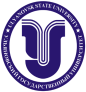 Ф –Учетная карточка слушателя1Наименование программы2Фамилия, имя, отчество3Полных лет4Образование5Специальность по диплому6Место работы7Должность8Стаж в отрасли9Ученая степень10Ученое звание11Телефон12e-mail13Другое (наличие диплома иностранного государства, перерыв в медицинском стаже 5 и более лет, курсы красного креста и др.)